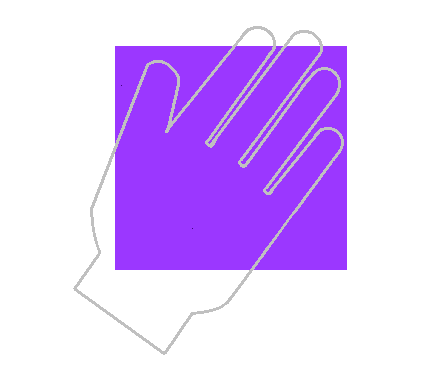 This form is deemed to have been completed once all relevant sections relating to manual handling theory, equipment and activities being carried out by the trainee have been covered. This training record must be completed on an annual basis between 1st April – 31st March, once the record is complete it should be kept in the trainee’s personnel file. ACTIVITY CHECKLISTSTATEMENT OF COMPETENCETrainers NameTrainers NameTrainers DesignationTrainers DesignationTrainers SignatureTrainers SignatureDateDateJoe BloggsJoe BloggsODWTODWTJ,BloggsJ,Bloggs01.04.202401.04.2024Trainees NameTrainees DesignationTrainees DesignationTrainees Area of WorkTrainees Area of WorkSignatureSignatureDateEthel Smith Care ServicesCare ServicesSunshine ResidentialSunshine ResidentialE SmithE Smith01.04.2024Manual Handling TheoryDIAG code of practice and Manual Handling of People eLearning or workbookManual Handling TheoryDIAG code of practice and Manual Handling of People eLearning or workbookDate covered /TraineeSignatureDate covered /TraineeSignatureManual Handling ActivityPlease add relevant activities belowDiscussDatecoveredDemoDatecoveredPracticeDatecoveredComments /Trainee SignatureIncidence of musculoskeletal injuries Incidence of musculoskeletal injuries 31.03.2024,  E Smith31.03.2024,  E SmithMove the box from the floor to table01.04.202401.04.202401.04.2024E Smith  Causes of musculoskeletal injuries  Causes of musculoskeletal injuries31.03.2024,  E Smith31.03.2024,  E SmithReposition in Chair 1 & 2 carers01.04.202401.04.202401.04.2024E SmithEffects of musculoskeletal injuriesEffects of musculoskeletal injuries31.03.2024,  E Smith31.03.2024,  E SmithOblique behind 1 & 2 carers01.04.202401.04.202401.04.2024E SmithStructure & Function of the spine Structure & Function of the spine 31.03.2024,  E Smith31.03.2024,  E SmithOblique in front 1 & 2 carers01.04.202401.04.202401.04.2024E Smith  Ergonomics & Risk Assessment  Ergonomics & Risk Assessment31.03.2024,  E Smith31.03.2024,  E SmithCombined OB/OF 2 carers01.04.202401.04.202401.04.2024E Smith  Legislation  Legislation31.03.2024,  E Smith31.03.2024,  E SmithSupported Walking & Sit01.04.202401.04.202401.04.2024E Smith  DIAG  DIAG31.03.2024,  E Smith31.03.2024,  E SmithFallen person & chair01.04.202401.04.2024-----------E Smith  Policy and Procedures - People      Cumberland Care Services    Policy and Procedures - People      Cumberland Care Services  31.03.2024,  E Smith31.03.2024,  E SmithMobile Hoist & Slings chair to chair01.04.202401.04.2024----------E Smith  General Advice  General Advice31.03.2024,  E Smith31.03.2024,  E SmithRolling in bed01.04.202401.04.202401.04.2024E Smith  Safe Movement Principles  Safe Movement Principles31.03.2024,  E Smith31.03.2024,  E SmithMove up and down the bed01.04.202401.04.202401.04.2024E Smith  Load Handling  Load Handling31.03.2024,  E Smith31.03.2024,  E SmithE SmithManual Handling EquipmentDiscussDatecoveredDemoDatecoveredPracticeDatecovered     Slide Sheets01.04.202401.04.202401.04.2024Sara Stedy01.04.202401.04.202401.04.2024E Smith     Easy glide boards01.04.202401.04.202401.04.2024Return01.04.202401.04.2024---------------E Smith     Mobile Hoist01.04.202401.04.2024----------Stool01.04.202401.04.202401.04.2024E Smith     Profiling Bed01.04.202401.04.202401.04.2024E Smith     Slings01.04.202401.04.202401.04.2024E SmithPrinciplesDoes the activity comply with the principles √Description and the Date of the ActivityPrinciplesDoes the activity comply with the principles √PrinciplesDoes the activity comply with the principles √Offset BaseComments and control measureOffset BaseTrainers Name:                                Trainees Name:Signature:                                        Signature:Date:                                                 Date:Close Proximity to the LoadTrainers Name:                                Trainees Name:Signature:                                        Signature:Date:                                                 Date:Mobile BaseTrainers Name:                                Trainees Name:Signature:                                        Signature:Date:                                                 Date:Avoid Top Heavy PosturesTrainers Name:                                Trainees Name:Signature:                                        Signature:Date:                                                 Date:Avoid TwistingTrainers Name:                                Trainees Name:Signature:                                        Signature:Date:                                                 Date:Avoid Sustained LoadingTrainers Name:                                Trainees Name:Signature:                                        Signature:Date:                                                 Date:Avoid Fixed HoldsTrainers Name:                                Trainees Name:Signature:                                        Signature:Date:                                                 Date:Lead with the HeadTrainers Name:                                Trainees Name:Signature:                                        Signature:Date:                                                 Date:General Advice-Avoid if possible-Assess activity-Record activity-Promote independence if the person using the service is involved-Communication with staff-Personal responsibilitiesTrainers Name:                                Trainees Name:Signature:                                        Signature:Date:                                                 Date: